Date:___________________________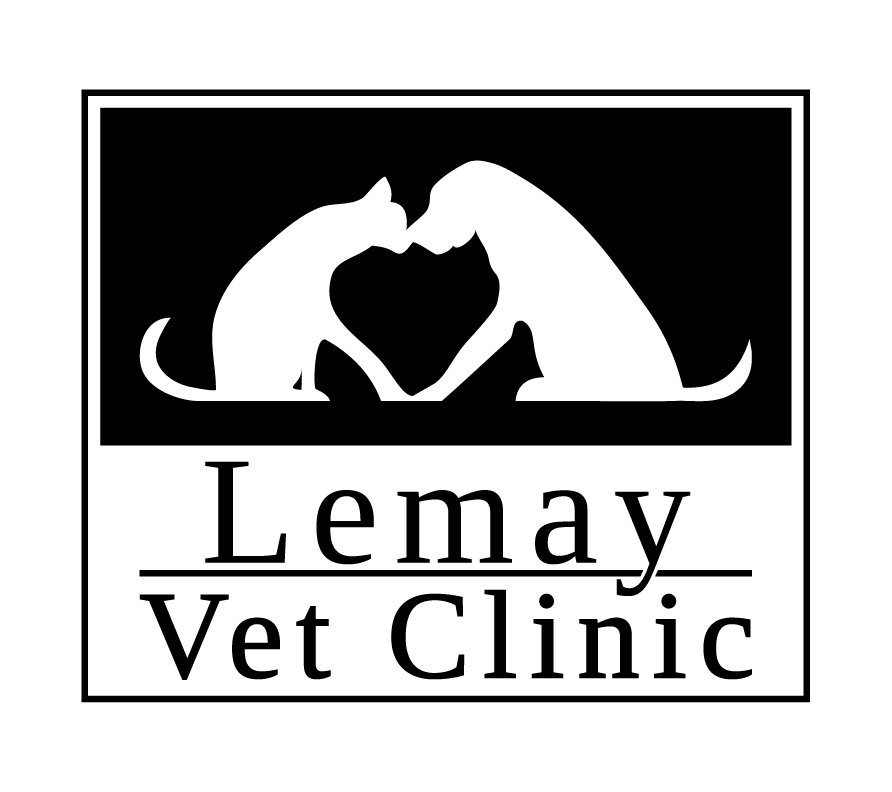 Welcome to our veterinary practice!Please fill out this form completely so we can get to know you and your pet(s) better.Name(s):__________________________________________________________________________________________Address:_______________________________________________ City:__________________ Zip:_________________ Home #:(______)_____________  Cell #:(______)______________ Cell Phone Provider__________________________Work/Cell#:(______)___________________         Email:____________________________________________________Previous veterinary clinic for pet’s records:_______________________________________________________________Preference for receiving reminders (check all that apply)  Postal Mail ____    Email _____   Text _____In your absence, do you authorize emergency treatment to stabilize your pet(s)?   ___YES    ___ NOPet Health HistoryPet name:________________________________________  DOB/age:________________  Species_________________ Sex:________   Spayed or Neutered? Yes/No      Breed:_____________________________________________________Does your pet have any chronic health problems we should know about or other special concerns? Kidney or heart disease, arthritis, diabetes, seizures, etc?  If yes, please describe:__________________________________  ____________________________________________________Is your pet currently on any medication or a special diet?____________________________________________Has your pet’s behavior changed in any way (please check all that apply):Sleeping moreMore frequent defecation, or gas or diarrheaMore frequent urinationDrinking more or lessFoul breathIncreased irritabilityLoss of appetiteOther:______________________________Pet name:________________________________________  DOB/age:________________  Species_________________ Sex:________   Spayed or Neutered? Yes/No      Breed:_____________________________________________________Does your pet have any chronic health problems we should know about or other special concerns? Kidney or heart disease, arthritis, diabetes, seizures, etc?If yes, please describe:_______________________________________________________________________Is your pet currently on any medication or a special diet?____________________________________________Has your pet’s behavior changed in any way (please check all that apply):Sleeping moreMore frequent defecation, or gas or diarrheaMore frequent urinationDrinking more or lessFoul breathIncreased irritabilityLoss of appetiteOther:______________________________I acknowledge that payment in full is required at the time services are rendered for this and all future visits. Lemay Vet Clinic reserves the right to refuse service to anyone for any reason.Signature: __________________________________________  Date:_________________________________________Pet name:________________________________________  DOB/age:________________  Species_________________ Sex:________   Spayed or Neutered? Yes/No      Breed:_____________________________________________________Does your pet have any chronic health problems we should know about or other special concerns? Kidney or heart disease, arthritis, diabetes, seizures, etc?If yes, please describe:_______________________________________________________________________Is your pet currently on any medication or a special diet?Has your pet’s behavior changed in any way (please check all that apply):Sleeping moreMore frequent defecation, or gas or diarrheaMore frequent urinationDrinking more or lessFoul breathIncreased irritabilityLoss of appetiteOther (describe below)Pet name:________________________________________  DOB/age:________________  Species_________________ Sex:________   Spayed or Neutered? Yes/No      Breed:_____________________________________________________Does your pet have any chronic health problems we should know about or other special concerns? Kidney or heart disease, arthritis, diabetes, seizures, etc?If yes, please describe:_______________________________________________________________________Is your pet currently on any medication or a special diet?Has your pet’s behavior changed in any way (please check all that apply):Sleeping moreMore frequent defecation, or gas or diarrheaMore frequent urinationDrinking more or lessFoul breathIncreased irritabilityLoss of appetiteOther (describe below)Pet name:________________________________________  DOB/age:________________  Species_________________ Sex:________   Spayed or Neutered? Yes/No      Breed:_____________________________________________________Does your pet have any chronic health problems we should know about or other special concerns? Kidney or heart disease, arthritis, diabetes, seizures, etc?If yes, please describe:_______________________________________________________________________Is your pet currently on any medication or a special diet?Has your pet’s behavior changed in any way (please check all that apply):Sleeping moreMore frequent defecation, or gas or diarrheaMore frequent urinationDrinking more or lessFoul breathIncreased irritabilityLoss of appetiteOther (describe below)